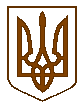 Баришівська  селищна  радаБаришівського  районуКиївської  областіVII скликання                                                                 Р І Ш Е Н Н Я18.10.2019					                                              № 701-17-07		       		               Про припинення дії договору орендивід 28.12.2016 посвідченого державним реєстратором:   приватнимнотаріусом Поздняковою Н.М. Баришівського районногонотаріального округу Київської області  28.12.2016 № 18366699на земельну ділянку  ТОВ « Баришівська ГНС»             Розглянувши клопотання директора ТОВ «Баришівська ГНС»        Гончаренко Т. В. (смт Баришівка вул. Торф’яна, 40) про припинення дії договору оренди від 28.12.2016 посвідченого державним реєстратором: приватним нотаріусом Поздняковою Н.М. Баришівського районного нотаріального округу  Київської області від 28.12.2016 №18366699 на земельну ділянку, шляхом його розірвання за добровільною відмовою від права користування земельною ділянкою,  враховуючи пропозиції комісії з питань  регулювання  земельних відносин, природокористування, планування території, охорони пам’яток, історичного та навколишнього середовища,  на підставі п.33 Договору, ст.141 Земельного кодексу України, ст. 26 Закону України «Про місцеве самоврядування в Україні» селищна рада вирішила:          1.Припинити чинність дії договору оренди від 28.12.2016   посвідченого державним реєстратором: приватним нотаріусом Поздняковою Н.М. Баришівського районного нотаріального округу Київської області   28.12.2016 № 18366699 на земельну ділянку площею 4,3728 га, кадастровий номер 3220255101:01:132:0033, для будівництва та обслуговування будівель торгівлі, яка розташована в смт Баришівка  вул. Торф’яна, 40 на землях Баришівської селищної ради, за взаємною згодою сторін.          2.Зарахувати вищезазначену земельну ділянку до земель запасу селищної ради.         3.Земельному відділу селищної ради внести відповідні зміни в земельно-кадастрову документацію.        4.Оприлюднити дане рішення на офіційному веб-сайті Баришівської селищної ради.	      5.Контроль за виконанням рішення покласти на постійну комісію  з питань регулювання земельних відносин, природокористування, планування території, охорони пам’яток, історичного та навколишнього середовища.            Селищний голова            		           О.П.Вареніченко